Electrostatics 4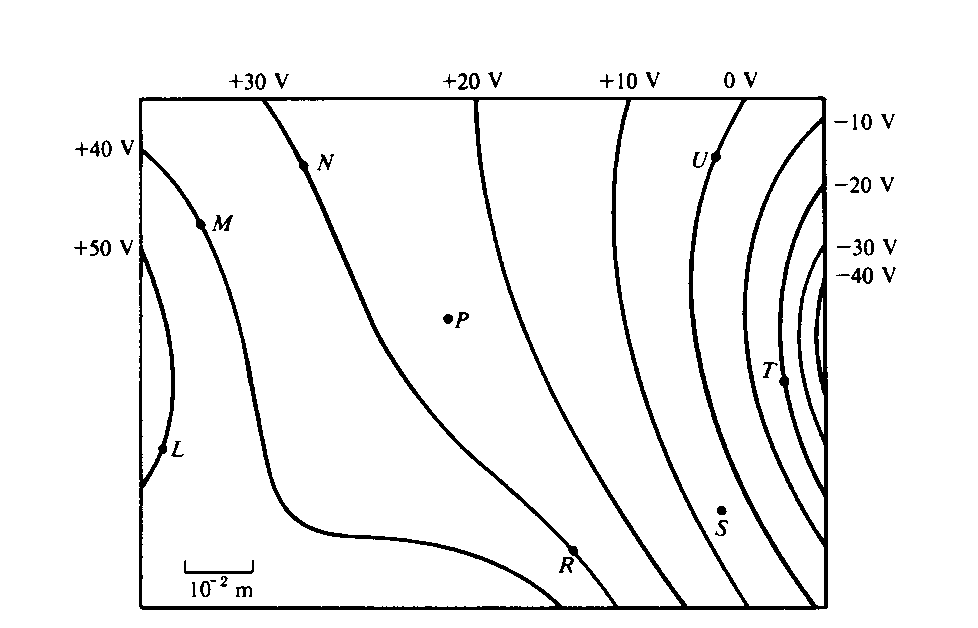 1. Three point charges produce the electric equipotential lines shown on the diagram above.a. Draw arrows at points L, N. and U on the diagram to indicate the direction of the electric field at these points.b. At which of the lettered points is the electric field E greatest in magnitude? Explain your reasoning.c. Compute an approximate value for the magnitude of the electric field E at point P.d. Compute an approximate value for the potential difference, VM - VS, between points M and S.e. Determine the work done by the field if a charge of +5x10-12 coulomb is moved from point M to point R.f. If the charge of +5x10-12 coulomb were moved from point M first to point S, and then to point R, would the answer to (e) be different, and if so, how?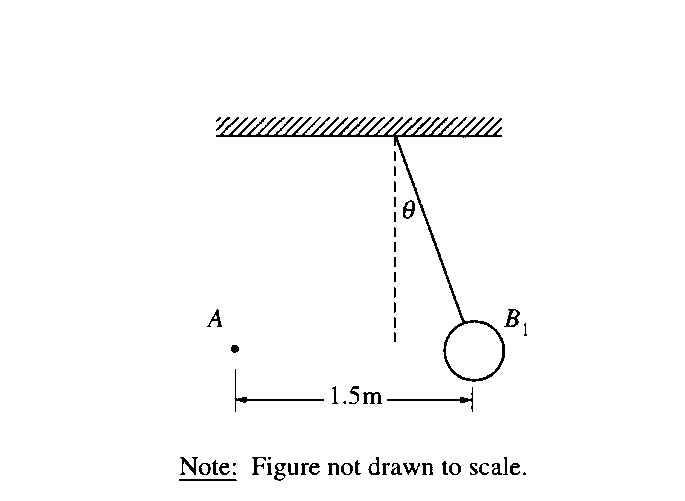 2. The small sphere A in the diagram above has a charge of 120  C.  The large sphere B1 is a thin shell of nonconducting material with a net charge that is uniformly distributed over its surface.  Sphere B1 has a mass of 0.025 kg, a radius of 0.05 m, and is suspended from an uncharged, nonconducting thread.  Sphere B1 is in equilibrium when the thread makes an angle = 20° with the vertical. The centers of the spheres are at the same vertical height and are a horizontal distance of 1.5 m apart, as shown.a.   	Calculate the charge on sphere B1.b.   	Suppose that sphere B1 is replaced by a second suspended sphere B2 that has the same mass, radius, and charge, but that is conducting.  Equilibrium is again established when sphere A is 1.5 m from sphere B2 and their centers are at the same vertical height.  State whether the equilibrium angle 2 will be less than, equal to, or greater than 20°. Justify your answer.